Basic CIT TrainingHosted by North Central CIT Council            April 14, 15, 16, 19 & 20, 20218:00 a.m. to 5:00 p.m.James Youth Cabin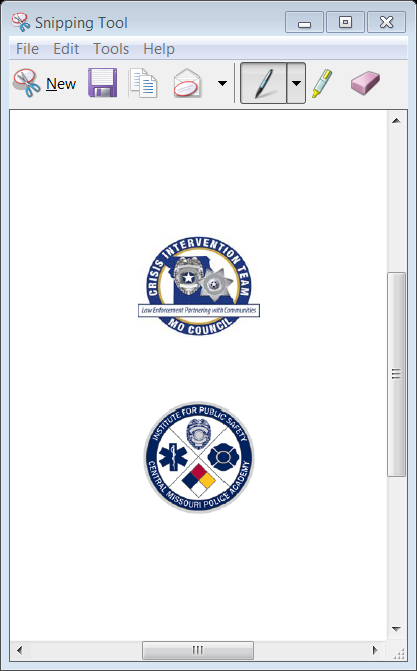 220 Rothwell Park RdMoberly, MO  65270https://www.moberlymo.org/475/Training(Select ‘register for training’ below flyer on website)orRegister by email:Chief Link: tlink@moberlypd.comWhat is CIT?Crisis Intervention Team (CIT) is an innovative first-responder model of law enforcement-based crisis intervention with community, healthcare and advocacy partnerships.CIT training is a 40-hour POST approved training course focusing on training law enforcement in the basic assessment skills for effectively handling incidents involving individuals in a behavioral health crisis.CIT reduces both stigma and the need for further involvement with the criminal justice system.  CIT provides a forum for effective problem solving regarding the interaction between the criminal justice and mental health care system.  It can create the context for sustainable change.www.missouricit.org*POST credit is being provided by the Institute for Public Safety/North Central CIT Council